H L Á Š E N Í   M Í S T N Í H O   R O Z H L A S U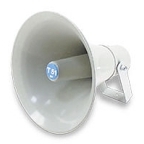 STŘEDA – 30. 1. 2019Milí spoluobčané.Přejeme vám příjemné dopoledne.Poslechněte si naše hlášení.Upozorňujeme občany, že s účinností od 1. 2. 2019 bude Obecní úřad Přáslavice vždy v pátek pro veřejnost uzavřený. Děkujeme za pochopení.UPOZORNĚNÍ NA PARKOVÁNÍ VOZIDEL: na základě upozornění Správy silnic Olomouckého kraje, která provádí údržbu páteřní komunikace přes střed vesnice, prosíme všechny majitelé vozidel, aby parkovali pouze po pravé straně směrem od základní školy po křižovatku u hodin.  V případě, že budou vozidla stát po obou stranách této komunikace, přes obec nebude možné provádět údržbu komunikace a úklid sněhu.SDH Přáslavice svolává na pátek 1. února na 19.30 hodin do hasičské zbrojnice členskou schůzi, na které je účast všech členů potřebná. Obec Přáslavice pořádá pro místní občany zájezd do Národního divadla moravskoslezského – divadla Jiřího Myrona do Ostravy na úspěšný komediální muzikál DONAHA, který se uskuteční v neděli 24. března 2019 v 16.00 hodin.Plánovaný odjezd z Přáslavic od budovy obecního úřadu je ve 14.00 hodin a návrat kolem 21.00 hodiny. Cena je 500,- Kč včetně dopravy – prodej probíhá už teď na OÚ. Vstupenky dostanete při odjezdu v autobuse.Agrospol Velká Bystřice oznamuje všem zájemcům, že je možné se přihlásit na brigádnickou výpomoc při navinování chmele. Zájemci se mohou přihlásit pouze osobně na středisku firmy Agrospolu, Svésedlická 740, Velká Bystřice. Sepisování smluv se provádí denně, tzn. i o sobotách a nedělích vždy od 7.00 do 17.00 hodin.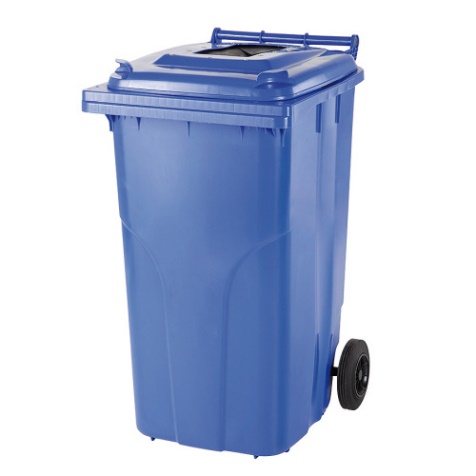 Pokud máte zájem o popelnici na plast 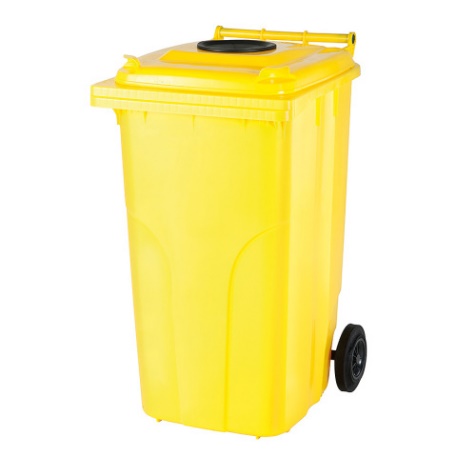 a papír (může být i jednotlivě) o objemu 120 l za cenu: 100,- Kč/kus, zastavte se na obecním úřadě v Přáslavicích s občanským průkazem k zaplacení a sepsání smlouvy.Následně si popelnici vyzvednete ve sběrném dvoře.